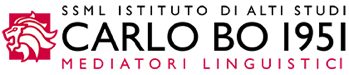 NOME e COGNOME Nuovo OrdinamentoCorso    Materie:                       Prof./Prof.ssa Si richiedono informazioni relative alla frequenza e al profitto in quanto lo studente ha inoltrato domanda di partecipazione al Programma ERASMUS + per l’Anno Accademico 2022/2023.Il docente è invitato a dare un giudizio personale sulle capacità dello studente.Frequenza: ______________________________________________________________________________________________________________________________________________________________________________________________.Profitto: ___________________________________________________________________________________________________________________________________________________________________________________________________________________________________________________________________________________________________________________________________________________________________________________________________________________________________________________________________________.Il presente modulo deve essere restituito prima del 28 marzo 2022 alla Segreteria di Sede.          ___________, __/___/2022				            Firma del docente	